Российская ФедерацияИркутская областьБоханский районАдминистрация муниципального образования «Казачье»ПОСТАНОВЛЕНИЕОт 03.11.2015 г.  № 108                                                        с. КазачьеВ целях реализации Федерального закона -ФЗ «Об организации предоставления государственных и муниципальных услуг», руководствуясь Уставом муниципального образования «Казачье»ПОСТАНОВЛЯЮ:1. Утвердить прилагаемый административный регламент по осуществлению муниципальной функции «Контроль за представлением обязательного экземпляра».2. Опубликовать постановление в муниципальном Вестнике и разместить на официальном сайте в сети Интернет.Т.С. ПушкареваУТВЕРЖДЕН:Постановлением Администрацииот 03.11.2015г. № 108Административный регламентосуществления муниципальной функции« Контроль за представлением обязательного экземпляра»1. Общие положения1.1. Наименование муниципальной функции.Административный регламент по осуществлению муниципальной функции «Контроль за представлением обязательного экземпляра» (далее – Регламент) разработан в целях повышения результативности и качества, открытости и доступности деятельности органа, осуществляющего муниципальную функцию, определяет сроки и последовательность действий (административных процедур) Администрации муниципального образования «Казачье» по исполнению муниципальной функции по осуществлению контроля за представлением обязательного экземпляра документов муниципального образования «Казачье».Под обязательным экземпляром документов (далее - Обязательный экземпляр, ОЭ) понимаются экземпляры различных видов тиражированных документов подлежащие безвозмездной передаче производителями в библиотеки МБУК «СКЦ Благовест» в порядке и количестве, установленных законодательством.1.2.Органом, исполняющим муниципальную функцию «Контроль за представлением обязательного экземпляра» муниципального образования «Казачье» (далее – Муниципальная функция) является администрация муниципального образования «Казачье» (далее – администрация).Должностным лицом администрации, осуществляющим муниципальную функцию, является сотрудник администрации, ответственный за выпуск муниципального Вестника.При исполнении муниципальной функции администрация осуществляет взаимодействие с библиотеками МБУК «СКЦ Благовест»1.3. Перечень нормативных правовых актов, регулирующих исполнение муниципальной функции:Федеральный  закон от 01.01.2001 года №77-ФЗ «Об обязательном экземпляре» (в действующей редакции); Федеральный закон от 01.01.2001 года «О библиотечном деле» (в действующей редакции); Федеральный закон от 01.01.2001 г. «О защите прав юридических лиц и индивидуальных предпринимателей при осуществлении государственного контроля (надзора) и муниципального контроля» (в действующей редакции); Закон Российской Федерации от 01.01.2001 года № 000-1 «Основы законодательства Российской Федерации о культуре» (в действующей редакции); Федеральный закон «Об общих принципах организации местного самоуправления в РФ» (в действующей редакции); 1.4. Предмет муниципального контроля.Предметом муниципального контроля является недоставка, несвоевременная и неполная доставка обязательного экземпляра.1.5. Права и обязанности должностных лиц при осуществлении муниципального контроля.Должностные лица при осуществлении муниципального контроля имеют право:- требовать письменные объяснения или иную информацию по существу, знакомиться с соответствующими документами и материалами и при необходимости приобщать их к материалам проверки;- получать консультации у специалистов по вопросам, требующим специальных знаний.Должностные лица при осуществлении муниципального контроля обязаны:- соблюдать права и свободы лиц, в отношении которых осуществляются мероприятия по контролю;- принимать меры для всестороннего, объективного и полного изучения и документального оформления сведений, послужившим основанием для проведения проверки.1.6. Права и обязанности лиц, в отношении которых осуществляются мероприятия по контролю.Лица, в отношении которых осуществляются мероприятия по контролю, имеют право:- давать устные и письменные объяснения;- обжаловать решения и действия (бездействие) должностных лиц при осуществлении муниципального контроля;- ознакомиться по окончании проверки с заключением и материалами по ее результатам.Лица, в отношении которых осуществляются мероприятия по контролю, обязаны:- предоставлять запрашиваемую информацию по существу, соответствующие документы и материалы для обеспечения всестороннего и полного изучения.1.7. Описание результата исполнения муниципальной функции. Конечным результатом исполнения муниципальной функции является выявление (отсутствие) факта нарушения предоставления обязательного экземпляра документов. Исполнение муниципальной функции осуществляется путем проведения ответственными исполнителями муниципальной выездных плановых и внеплановых проверок. Исполнение муниципальной функции заканчивается составлением акта проверки, в котором отражаются результаты проведенной проверки, в том числе выявленные нарушения законодательства в области предоставления, учета и хранения обязательного экземпляра документов муниципального образования «Казачье», об их характере и лицах, на которых возлагается ответственность за совершение этих нарушений.2.Требования к порядку исполнения муниципальной функции.2.1. Порядок информирования об исполнении муниципальной функции:2.1.1. Информация о месте нахождения и графике работы администрации муниципального образования «Казачье». Способы получения информации о месте нахождения и графиках работы органов и организаций, участвующих в исполнении функции.2.1.2. Место нахождения администрации: Иркутская область, Боханский район, с. Казачье, ул. Мира, д. 10.2.1.3. Почтовый адрес для направления заявлений по вопросам исполнения муниципальной функции по осуществлению контроля за представлением производителями обязательного экземпляра документов муниципального образования «Казачье»:  Иркутская область, Боханский район, с. Казачье, ул. Мира, д. 10.2.1.4. График работы администрации: понедельник – пятница с 08.45 ч. до 16.45 ч., с 13.00 до 14.00 – перерыв.2.1.5. Телефон для получения справок по входящей корреспонденции по вопросам исполнения муниципальной функции по осуществлению контроля за представлением производителями обязательного экземпляра документов муниципального образования «Казачье»: тел./, 890254408732.1.6. Официальный сайт администрации муниципального образования «Казачье»: bohan.irkobl.ruАдрес электронной почты администрации для направления заявлений по вопросам исполнения муниципальной функции по осуществлению контроля за представлением производителями обязательного экземпляра документов муниципального образования «Казачье»: mokaz72@mail.ru 2.2. Информирование проводится в формах индивидуального устного или письменного ответа, публичного устного  или письменного ответа.Информирование осуществляется на русском языке.2.2.1.Индивидуальное устное информирование осуществляется ответственными исполнителями муниципальной функции при обращении заявителей за информацией устно или по телефону.Ответственные исполнители муниципальной функции принимают все необходимые меры для предоставления полного и оперативного ответа на поставленные вопросы, в том числе с привлечением других сотрудников. Время ожидания при индивидуальном устном информировании не может превышать 15 минут.Если подготовка ответа требует продолжительного времени, ответственные исполнители муниципальной функции могут предложить обратиться за необходимой информацией в письменной форме либо получить повторное консультирование по телефону через определенный промежуток времени, а также предложить получить разъяснения путем ответного звонка ответственного исполнителя муниципальной функции.2.2.3. При индивидуальном письменном информировании ответ на обращение предоставляется в простой, четкой и понятной форме с указанием фамилии, имени, отчества, номера телефона ответственного исполнителя муниципальной функции и подписывается Главой муниципального образования «Казачье».Ответ направляется в письменной форме, электронной почтой либо через официальные сайты в зависимости от способа обращения за информацией или способа доставки ответа, указанного в письменном обращении.Ответ на обращение, поступившее по информационным системам общего пользования, направляется по почтовому адресу или адресу электронной почты, указанным в обращении.2.2.4. Публичное устное информирование осуществляется посредством привлечения средств массовой информации.2.2.5. Публичное письменное информирование осуществляется путем опубликования информационных материалов в средствах массовой информации, размещения в сети Интернет, в том числе на официальном сайте администрации муниципального образования «Казачье» 2.3. Порядок, форма и место размещения информации.Информация о порядке исполнения муниципальной функции предоставляется посредством ее размещения в средствах массовой информации, на официальном сайте администрации муниципального образования «Казачье» в сети Интернет, по электронной почте, по телефону непосредственно ответственным исполнителем муниципальной функции. Перечень предоставляемой информации по вопросам исполнения муниципальной функции: - наименование администрации; - место нахождения администрации; - номера телефонов, адрес электронной почты администрации; - график (режим) работы администрации; - перечень должностных лиц администрации, осуществляющих муниципальную функцию и ответственных исполнителей муниципальной функции; - информация об административных процедурах, о порядке и формах контроля за исполнением муниципальной функции, о порядке обжалования действий (бездействий) должностных лиц, а также о порядке принимаемого ими решения при исполнении муниципальной функции; - входящие номера, под которыми зарегистрированы в системе делопроизводства материалы проверки и иные документы (только заявителям); - нормативные правовые акты по вопросам исполнения муниципальной функции (наименование, номер, дата принятия нормативного правового акта);2.4. Для ознакомления пользователей с информацией о правилах исполнения муниципальной функции в помещениях, занимаемых администрацией, размещаются информационные стенды.На информационных стендах размещается следующая информация:-порядок работы администрации;-условия и порядок получения информации от администрации;-номера телефонов, почтовые и электронные адреса администрации, график приема граждан;-перечень должностных лиц администрации, осуществляющих муниципальную функцию и ответственных исполнителей муниципальной функции;-информация о порядке, форме и месте размещения настоящего административного регламента.2.5. Муниципальная функция «Контроль за предоставлением обязательного экземпляра» осуществляется бесплатно.2.6. Срок исполнения муниципальной функции. Устное обращение рассматривается непосредственно в день обращения либо через определенный промежуток времени, в случае, если подготовка информации требует продолжительного времени.Письменное обращение заявителя по вопросу информирования о порядке осуществления муниципальной функции рассматривается в течение 30 дней со дня его регистрации.3. Состав, последовательность и сроки выполнения административных процедур (действий), требования к порядку их выполнения, в том числе особенности выполнения административных процедур ( действий) в электронной форме.3.1. Административные процедуры 3.1.1.Муниципальная функция осуществляется в следующей последовательности: - подготовка решения о проведении проверки; - проведение проверки; - обработка и оформление результатов проверки; (Приложение к настоящему административному регламенту).3.2. Подготовка решения о проведении проверки:3.2.1. Перечень оснований, необходимых для начала административной процедуры:- информация от библиотек МБУК «СКЦ Благовест», содержащая факты недоставки, несвоевременной и неполной доставки обязательного экземпляра, включающая сведения о поставщике обязательного экземпляра документов, количестве экземпляров, нарушениях сроков поставки, документы библиотек МБУК «СКЦ Благовест», содержащие сведения постановки на учет обязательного экземпляра документов. - письменное обращение заявителя о ненадлежащем учете и хранении обязательного экземпляра документов муниципального образования «Казачье».3.3. Характеристика последовательных административных процедур 3.3.1. Подготовка решения о проведении выездной проверки Юридическим фактом, являющимся основанием начала административной процедуры являются: истечение 3-х лет с момента регистрации юридического лица (МБУК «СКЦ Благовест») информация о фактах недоставки, несвоевременной и неполной доставки обязательного экземпляра, информация о поставщике, с указанием наименования, количества обязательного экземпляра документов, нарушенных сроков поставки;·  поступление в администрацию  обращений, заявлений, в которых содержится информация об отсутствии в библиотеках МБУК «СКЦ Благовест» обязательного экземпляра документов, их ненадлежащем учете и хранении (Приложение к настоящему административному регламенту). В случае истечения 3-х лет с момента регистрации юридического лица (МБУК «СКЦ Благовест») или с момента проведения последней плановой проверки МБУК «СКЦ Благовест» проводится плановая проверка деятельности на предмет наличия, учета и хранения обязательного экземпляра документов муниципального образования «Казачье», организуемая в соответствии со статьей 9 Федерального закона от 01.01.2001 г. «О защите прав юридических лиц и индивидуальных предпринимателей при осуществлении государственного контроля (надзора) и муниципального контроля (в действующей редакции). В случае  поступления от МБУК «СКЦ Благовест»  информации о фактах недоставки, несвоевременной и неполной доставки обязательного экземпляра, информации о поставщике, с указанием наименования, количества обязательного экземпляра документов, нарушенных сроках поставки; поступления в администрацию  обращений, заявлений, в которых содержится информация об отсутствии в МБУК «СКЦ Благовест» обязательного экземпляра документов, их ненадлежащем учете и хранении,  проводится внеплановая проверка деятельности библиотек МБУК «СКЦ Благовест» на предмет наличия, учета и хранения обязательного экземпляра документов муниципального образования «Казачье», организуемая в соответствии со статьей 10 Федерального закона от 01.01.2001 г. «О защите прав юридических лиц и индивидуальных предпринимателей при осуществлении государственного контроля (надзора) и муниципального контроля (в действующей редакции). 3.3.2. Ответственный исполнитель за проведение проверки, готовит проект решения о проведении проверки в форме распоряжения администрации поселения (далее – распоряжение) в соответствии с приложением 1 к настоящему административному регламенту. 3.3.3. Ответственный за проведение проверки исполнитель передает подготовленный проект распоряжения о проведении проверки главе муниципального образования «Казачье» для рассмотрения.3.3.4. Результатом исполнения административной процедуры является распоряжение о проведении проверки.3.3.5. Максимальный срок выполнения указанных административных действий составляет пять рабочих дней со дня получения информации о фактах недоставки, несвоевременной и неполной доставки, ненадлежащего хранения и учета обязательного экземпляра документов, информация о поставщике с указанием наименования, количества обязательного экземпляра документов, нарушенные сроки поставки.Заявителю вручается (пересылается по линиям почтовой, факсимильной, электронной связи) уведомление о результатах рассмотрения его заявления (Приложение к настоящему административному регламенту).Проверки проводятся по мере поступления обращения граждан или информации от МБУК «СКЦ Благовест», содержащих факт недоставки, несвоевременной  и (или) неполной доставки обязательного экземпляра документов, его ненадлежащего учета и хранения.3.4. Проведение проверки:3.4.1. Основанием для начала проведения проверки является распоряжение о проведении проверки.3.4.2. Ответственный исполнитель за проведение проверки осуществляет проверку по месту нахождения производителя документов.3.4.3. Проверка начинается с предъявления ответственным за проведение проверки исполнителем служебного удостоверения, обязательного ознакомления руководителя производителя документов, иного должностного лица или уполномоченного представителя организации производителя документов с распоряжением о назначении проверки и с полномочиями проводящих проверку лиц, а также с целями, задачами, основаниями проведения проверки, видами и объемом мероприятий по контролю, составом специалистов, привлекаемых к проверке, со сроками и с условиями ее проведения.3.4.4. Ответственный за проведение проверки исполнитель проверяет документы, подтверждающие факт недоставки, несвоевременная и неполная доставка обязательного экземпляра.3.4.5. В случае если рассмотренные сведения и факты позволяют определить соответствие деятельности или наличие нарушения производителя документов, ответственный за проведение проверки исполнитель производит их оценку и готовит акт проверки в 2-х экземплярах, непосредственно после ее завершения.3.4.6. Результатом исполнения административной процедуры является проведение проверки.3.4.7. Максимальный срок исполнения указанных административных действий и исполнения указанной административной процедуры составляет шесть рабочих дней со дня подписания распоряжения о проведении проверки.В случаях выявления новых фактов срок проведения проверки может быть продлен, но не может превышать двенадцать рабочих дней.3.5. Обработка результатов проверки:3.5.1. Основанием для оформления результатов проверки является окончание проверки.3.5.2. Результат проверки оформляется в течение 3-х рабочих дней актом.3.5.3.Ответственный исполнитель за проведение проверки после завершения проверки не позднее 3-х рабочих дней вручает акт проверки с копиями приложений руководителю производителя документов, иному должностному лицу или уполномоченному представителю организации производителю документов под расписку об ознакомлении либо об отказе в ознакомлении с актом проверки.В случае отсутствия руководителя производителя документов, иного должностного лица или уполномоченного представителя производителя документов, а также в случае их отказа расписаться об ознакомлении либо об отказе в ознакомлении с актом проверки, в тот же день передает акт проверки специалисту, ответственному за делопроизводство, для направления заказным почтовым отправлением с уведомлением о вручении.3.5.4. При поступлении уведомления о вручении почтового отправления библиотеке специалист, ответственный за делопроизводство, передает его ответственному за проведение проверки исполнителю для приобщения к экземпляру акта проверки, хранящемуся в деле у ответственного лица за проведение контроля.3.5.5. В случае выявления при проведении проверки нарушения предоставления обязательного экземпляра документов, ответственный за проведение проверки исполнитель готовит и выдает рекомендации производителю документов об устранении выявленных нарушений, с указанием срока устранения нарушений.4. Формы контроля за исполнением муниципальной функции.4.1. Администрация сельского поселения, его должностные лица, в случае неисполнения либо ненадлежащего исполнения соответственно функций, служебных обязанностей, совершений противоправных действий (бездействия) при проведении проверки, несут ответственность в соответствии с законодательством Российской Федерации.4.2. Проверки полноты и качества исполнения  муниципальной функции осуществляются на основании индивидуальных правовых актов (распоряжений) главы муниципального образования «Казачье».4.3. Текущий контроль за исполнением муниципальной функции осуществляет ответственное должностное лицо на проведение контроля.4.4. Текущий контроль осуществляется путем проверок соблюдения и исполнения ответственными исполнителями муниципальной функции положений настоящего административного регламента, иных нормативных правовых актов.4.5. Основанием для проведения внеплановой проверки является обращение (жалоба) на действие (бездействие) должностных лиц администрации при исполнении ими муниципальной функции.4.6. При проведении плановой проверки могут рассматриваться все вопросы, связанные с исполнением муниципальной функции (комплексные проверки) или отдельные вопросы (тематические проверки). Вид проверки и срок ее проведения устанавливаются распоряжением администрации поселения, с учетом периодичности проверок4.7. За неисполнение или ненадлежащее исполнение должностным лицом администрации муниципального района по его вине возложенных на него должностных обязанностей по проведению административных процедур при исполнении муниципальной функции по осуществлению контроля над предоставлением обязательного экземпляра документов в отношении указанного должностного лица могут быть применены дисциплинарные взыскания.Должностное лицо в случае совершения им правонарушения в связи с неисполнением либо ненадлежащим исполнением своих служебных обязанностей подлежит ответственности в соответствии с законодательством Российской Федерации.4.8. Специалисты, ответственные за исполнение  муниципальной функции, несут персональную ответственность за нарушение сроков рассмотрения и  иных административных действий, установленных административным регламентом.4.9. Персональная ответственность должностного лица, ответственного на проведение контроля, закрепляется в их должностных регламентах в соответствии с требованиями законодательства.5. Порядок досудебного (внесудебного) обжалования заявителем решений и действий (бездействий) Администрации муниципального образования «Казачье», должностного лица Администрации муниципального образования «Казачье», либо муниципального служащего муниципального образования «Казачье»5.1.Заявитель может обратиться с жалобой в том числе в следующих случаях: 1) нарушение срока регистрации запроса заявителя о предоставлении муниципальной услуги; 2) нарушение срока предоставления муниципальной услуги; 3) требование у заявителя документов, не предусмотренных нормативными правовыми актами Российской Федерации, нормативными правовыми актами Иркутской области, муниципальными правовыми актами муниципального образования «Казачье» для предоставления муниципальной услуги; 4) отказ в приеме документов, предоставление которых предусмотрено нормативными правовыми актами Российской Федерации, нормативными правовыми актами Иркутской области, муниципальными правовыми актами муниципального образования «Казачье» для предоставления муниципальной услуги, у заявителя;5) отказ в предоставлении муниципальной услуги, если основания отказа не предусмотрены федеральными законами и принятыми в соответствии с ними иными нормативными правовыми актами Российской Федерации, нормативными правовыми актами Иркутской области, муниципальными правовыми актами муниципального образования «Казачье»; 6) затребование с заявителя при предоставлении муниципальной услуги платы, не предусмотренной нормативными правовыми актами Российской Федерации, нормативными правовыми актами Иркутской области, муниципальными правовыми актами муниципального образования «Казачье»; 7) отказ органа, предоставляющего муниципальную услугу, должностного лица органа, предоставляющего муниципальную услугу, в исправлении допущенных опечаток и ошибок в выданных в результате предоставления муниципальной услуги документах либо нарушение установленного срока таких исправлений. 5.2. Жалоба подается в письменной форме на бумажном носителе, в электронной форме в Администрацию муниципального образования «Казачье». Жалобы на решения, принятые Главой Администрации муниципального образования «Казачье» рассматриваются непосредственно Главой Администрации муниципального образования «Казачье». 5.3. Жалоба может быть направлена по почте, через многофункциональный центр, с использованием информационно-телекоммуникационной сети "Интернет", официального сайта Администрации муниципального образования «Казачье», единого портала государственных и муниципальных услуг либо регионального портала государственных и муниципальных услуг, а также может быть принята при личном приеме заявителя. 5.4. Жалоба должна содержать: 1) наименование органа, предоставляющего муниципальную услугу, должностного лица органа, предоставляющего муниципальную услугу, либо муниципального служащего, решения и действия (бездействие) которых обжалуются; 2) фамилию, имя, отчество (последнее - при наличии), сведения о месте жительства заявителя - физического лица либо наименование, сведения о месте нахождения заявителя - юридического лица, а также номер (номера) контактного телефона, адрес (адреса) электронной почты (при наличии) и почтовый адрес, по которым должен быть направлен ответ заявителю; 3) сведения об обжалуемых решениях и действиях (бездействии) органа, предоставляющего муниципальную услугу, должностного лица органа, предоставляющего муниципальную услугу, либо муниципального служащего; 4) доводы, на основании которых заявитель не согласен с решением и действием (бездействием) органа, предоставляющего муниципальную услугу, должностного лица органа, предоставляющего муниципальную услугу, либо муниципального служащего. Заявителем могут быть представлены документы (при наличии), подтверждающие доводы заявителя, либо их копии.5.5. Жалоба, поступившая в Администрацию муниципального образования «Казачье» подлежит рассмотрению должностным лицом, наделенным полномочиями по рассмотрению жалоб, в течение пятнадцати рабочих дней со дня ее регистрации, а в случае обжалования отказа органа, предоставляющего муниципальную услугу, должностного лица органа, предоставляющего муниципальную услугу, в приеме документов у заявителя либо в исправлении допущенных опечаток и ошибок или в случае обжалования нарушения установленного срока таких исправлений - в течение пяти рабочих дней со дня ее регистрации. 5.6. По результатам рассмотрения жалобы Администрация муниципального образования «Казачье», принимает одно из следующих решений: 1) удовлетворяет жалобу, в том числе в форме отмены принятого решения, исправления допущенных Администрацией муниципального образования «Казачье», опечаток и ошибок в выданных в результате предоставления муниципальной услуги документах, возврата заявителю денежных средств, взимание которых не предусмотрено нормативными правовыми актами Российской Федерации, нормативными правовыми актами Иркутской области, муниципальными правовыми актами муниципального образования «Казачье», а также в иных формах; 2) отказывает в удовлетворении жалобы. 5.7. Не позднее дня, следующего за днем принятия решения, указанного в части 5.6 настоящей статьи, заявителю в письменной форме и по желанию заявителя в электронной форме направляется мотивированный ответ о результатах рассмотрения жалобы. 5.8. В случае установления в ходе или по результатам рассмотрения жалобы признаков состава административного правонарушения или преступления должностное лицо, наделенное полномочиями по рассмотрению жалоб в соответствии с частью 15.2 настоящей статьи, незамедлительно направляет имеющиеся материалы в органы прокуратуры. БЛОК-СХЕМАисполнения муниципальной функции«Контроль за предоставлением обязательного экземпляра»Яжелбицкого сельского поселения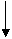 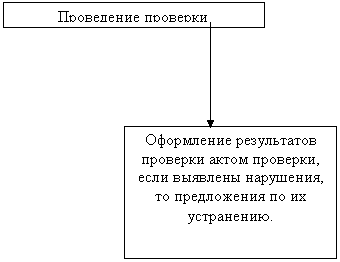 Приложениек административному регламенту по   исполнению  муниципальнойфункции  «Контроль  запредоставлением  обязательногоэкземпляраШАБЛОН ЗАЯВЛЕНИЯОБ ИСПОЛНЕНИИ МУНИЦИПАЛЬНОЙ ФУНКЦИИЗАЯВЛЕНИЕЯ,_________________________________________________________________(фамилия, имя, отчество полностью)(паспорт гражданина (при наличии) ______________серия ______ № ___________,дата выдачи «____»_________ _____ г., выданный ____________________________________когда выдан _______________________,зарегистрированный (ная) по адресу ________________________________________________,и проживающий по адресу:________________________________________________________контактный телефон ___________, e-mail: ___________________ (при наличии)прошу  оказать мне муниципальную функцию (указать цель)__________________________________________________________________________________________________________________________________________________________Даю свое согласие  на обработку моих персональных данных в установленном порядке.Дата подачи заявления:«____»_________ _____ гПодпись получателя __________________Дата принятии документов: «____»_________ _____ гФ. И.О. и подпись специалиста __________________________Приложениек административному регламенту по   исполнению  муниципальнойфункции «Контроль запредоставлением  обязательногоэкземпляра»ШАБЛОН УВЕДОМЛЕНИЯоб исполнении  (о приостановлении исполнения)  муниципальной функцииУважаемый (ая)_______________________________________ !Администрация муниципального образования «Казачье» рассмотрела  Ваше заявление от «______»___________ 20____ г.  по вопросу исполнения муниципальной функцииВ  результате  проведенной  проверки  (отметить нужное знаком V):- администрацией муниципального образования «Казачье» принято решение о проведении проверки  информации об отсутствии в библиотеке МБУк «СКЦ Благовест» обязательного экземпляра документов, его учете и  хранении,  содержащейся в Вашем заявлении.- администрацией муниципального образования «Казачье» принято решение о приостановлении исполнения муниципальной функции в связи с тем, что  в заявлении (обращении) содержится неполная информация о фактах нарушения  предоставления обязательного экземпляра документов.Принятое решение подлежит обжалованию в соответствии с действующим законодательством.Глава администрации   /И. О. Фамилия/Об утверждении административного регламента по осуществлению муниципальной функции«Контроль за представлением обязательного экземпляра»Приложениек административному регламенту по исполнению муниципальной функции «Контроль за представлением обязательного экземпляра»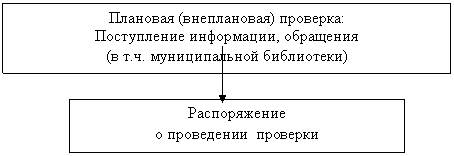 